MENINGKATKAN  HASIL BELAJAR PENDIDIKAN AAGAMA ISLAM MELALUI MODEL PEMBELAJARAN THINK, WRITE, AND TALK  PADA SISWA KELAS VIII A  SEKOLAH MENENGAH PERTAMA NEGERI  46 KONAWE SELATAN 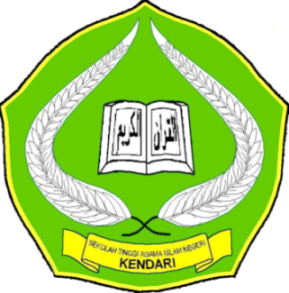 Skripsi Diajukan untuk Memenuhi Sebagian Syarat Mencapai Gelar Sarjana Pendidikan Islam Pada Program StudiPendidikan Agama Islam OlehK A S I R U N, A.MaNIM: KL.11010101036JURUSAN  TARBIYAHSEKOLAH TINGGI AGAMA ISLAM NEGERI ( STAIN)SULTAN QAIMUDDIN KENDARI2013PERNYATAAN KEASLIAN SKRIPSI	Dengan penuh kesadaran, penyusun yang bertanda tangan di bawah ini, menyatakan bahwa skripsi ini benar adalah hasil karya penyusun sendiri, jika dikemudian hari terbukti bahwa skripsi ini merupakan duplikat, tiruan, plagiat atau dibuat oleh orang lain secara keseluruhan atau sebagaian, maka skripsi  dan gelar yang diperoleh karenanya batal demi hukum.	12  Oktober 2013 MKendari,	 8  Muharam 1435 H              Penulis  K A S I R U N, A.MaNIM.KL.11010101036KEMENTERIAN AGAMA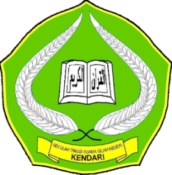 SEKOLAH TINGGI AGAMA ISLAM NEGERI JURUSAN TARBIYAHJln Sultan Qaimuddin No 17 Kendari Telp.(0401) 393710-3937111       P E N G E S A H A N  S K R I P S I Skripsi yang berjudul “Meningkatkan Hasil Belajar PAI Melalui Model Pembelajaran Think, Write and Talk pada siswa kelas VIII A SMP Negeri 46 Konawe Selatan, yang ditulis oleh saudara Kasirun NIM: KL.11010101036, Mahasiswa Program Studi Kualifikasi Pendidikan Agama Islam Jurusan Tarbiyah Sekolah Tinggi Agama Islam Negeri (STAIN) Sultan Qaimuddin Kendari, setelah diuji dan dipertahankan dalam sidang munaqasyah yang diselenggarakan pada hari Jumat tanggal 01 November 2013M/ 27 Dzulhijah 1434 H. dan dinyatakan telah dapat diterima sebagai salah satu untuk memperoleh gelar Sarjana pendidikan Islam, dengan beberapa perbaikan.					Kendari,   12 November 2013 M						       8 Muharam 1435 HDEWAN PENGUJIKetua 		: Dra. Hj. Kuraedah, M.Ag		         ( ……………………….. )Sekretaris	: Erdiyanti, S.Ag. M.Pd		         ( ……………………….. )Anggota	: Abbas, T. S.Ag. MA	            	         ( ……………………….. )		  Drs. H. Herman, M.Pd.I		         ( ……………………….. )							 Diketahui OlehKetua STAIN KendariDr. H. Nur Alim, M.PdNIP.196505041991031005KATA  PENGANTARالحمد لله رب العلمين والصلاة والسلام على اشر فالانبيا والمرسلين وعلى اله واصحا به اجمعين	Syukur Alhamdulillah penulis panjatkan kehadirat Allah SWT, karena dengan ridho-Nya sehingga penulis dapat menyelesaikan skripsi yang berjudul “Meningkatkan Hasil Belajar PAI Melalui Model Pembelajaran Think, Write and Talk Pada Siswa Kelas VIIIA SMP Negeri 46 Konawe Selatan”.Sholawat dan salam penulis haturkan kepada Rosulullah SAW.  Beserta keluarga dan sahabatnya yang telah memperjuangkan ajaran Islam, sebagai pola hidup yang menjanjikan keselamatan dunia sampai akherat. Amin Ya Robbal Alamin.  Skripsi ini hanya dapat terlaksana berkat keterlibatan berbagai pihak, olehnya itu sangat layak penulis sampaikan rasa terimakasih yang setinggi-tingginya kepada Ayahanda dan Ibunda tercinta, yang telah mengasuh, membesarkan, mendidik dan membimbing penulis sejak kecil hingga dewasa, yang senantiasa dengan sabar , mendampingi penulis dalam menyelsaikan studi. Tak lupa pula ucapan terimakasih kepada istri tercinta yang senantiasa tulus ikhlas mendampingi, membantu, kegiatan penulis baik dalam kondisi lapang maupun sempit. Selanjutnya, tanpa mengurangi arti bantuan dan partisipasi pihak-pihak terkait dalam penyusunan skripsi ini, baik langsung maupun tidak langsung, materil maupun moril. Kemudian rasa terimakasih ini penulis penulis dampaikan kepada:Dr. H.Nur Alim, M.Pd, selaku ketua Sekolah Tinggi Agama islam Negeri kendari yang telah membantu terselesaikanya studi kami di lembaga ini.Ibu Dra. Hj. St. Kuraedah, M.Ag selaku ketua jurusan Tarbiyah STAIN Kendari. Ibu Erdiyanti, S.Ag, M.Pd. selaku pembimbing yang banyak menbatu  dalam proses penyelesaian Proposal ini.Para Dosen serta Karyawan/Staf STAIN Kendari yang tidak tersbutkan namanya satu persatu, yang telah banyak member kontribusi ilmiah sehingga dapat membuka cakrawala perfikir penulis.Abustam Arifin, S.Pd.M.M, selaku Kepala SMPN 46 Konsel, yang memberikan izin tempat penelitian, serta dewan guru, Pembina dan staf yang tidak dapat penulis sebutkan satu persatu, yang telah banyak membantu kelancaran dalam pelaksanaan penelitian dan memberikan berbagai informasi penting yang penulis butuhkan dalam penelitian ini. Tak terlupakan kepada Teman – temanku semua di kualifikasi S1 PAI , serta Pihak-pihak yang terkait dalam penyusunan penelitian ini, yang telah membantu memberikan spirit suka dan duka selama menjalani studi di perguruan tinggi dimaksud.Peneliti menyadari bahwa masih banyak pihak-pihak terkait yang ikut memberikan andil dalam penyelesaian Skripsi ini yang belum sempat penulis sebutkan namanya satu persatu, oleh karenanya peneliti hanya dapat mendoakan semoga Allah SWT. Membalas dengan kabaikan yang berlipat ganda.Akhirnya, semoga Allah SWT senantiasa memberikan imbalan yang setimpal bagi mereka yang memberikan andil dalam penyelsaian skripsi ini, dan semoga pula skripsi ini bermanfaat bagi para pembaca, baik kaum intelektual, maupun masyarakat pada umumnya, terutama bagi para praktisi pendidikan sekolah, Amin.     12 November  2013MKendari,                        8  Muharam 1435 HPeneliti 		   					K A S I R U N, A.Ma							NIM. KL.11010101036ABSTRAKKasirun, 2013.NIM : KL.11010101036 “Meningkatkan Hasil Belajar PAI Melalui Pembelajaran Think, Write and Talk Pada Siswa Kelas VIII A SMP Negeri 46 Konawe Selatan”Kecamatan Lalembuu Kabupaten Konawe Selatan (Dibimbing oleh Erdiyanti, S.Ag.M.Pd)Skripsi ini membahas mengenai penerapan model Pembelajaran Think, Write And Talk, di mana siswa belajar dan bekerja dalam suatu kelompok, yaitu dengan cara berbagi pengetahuan dan pengalaman dengan kelompok lain. berpikir, menulis dan membaca serta membuat laporan kelompok di bawah pengarahan atau bimbingan dari guru. 	Penelitian ini adalah penelitian tindakan kelas  (Classroom Action Research) yang menerapkan model pembelajaran Think,Write and Talk. Penelitian ini bertujuan untuk mengetahui apakah penerapan metode Think,Write and Talk dapat meningkatkan hasil belajar PAI siswa kelas VIII A di SMP Negeri 46 Konawe Selatan. Subjek penelitian ini adalah siswa kelas VIII A di SMP 46 Konawe Selatan yang berjumlah 24 orang . penelitian ini dilaksanakan tindakan yang terdiri dari empat komponen , yaitu perencanan tindakan, pelaksanan tindakan, obsevasi dan refleksi. Tekhnik pengumpulan data dilakukan melalui observasi, tes setiap akhir siklus, dan dokumentasi. Penelitian pada awalnya direncanakan tiga siklus, namun dalam pelaksanaannya ada materi yang penulis ajarkan hanya dua siklus peningkatan  hasil belajar siswa sangat baik. Dan ada juga materi pelajaran yang diajarkan sampai tiga siklus. Masing-masing siklus terdiri dari dua kali  pertemuan.	Hasil penelitian ini menunjukkan bahwa pada siklus I di peroleh skor rata- rata hasil belajar peserta didik adalh … dengan kategori rendah, pada siklus II diperoleh skor rata-rata hasil belajar adalah….. dengan kategori tinggi, dan pada siklus III diperoleh skor rata-rata hasil belajar pesrta didik adalah ….. dengan kategori tinggi pada mata pelajaran PAI. Dengan demikian maka dapat disimpulkan bahwa hasil belajar  PAI siswa kelas VIII A SMP Negeri 46 Konawe Selatan dapat ditingkatkan melalui penerapan model pembelajaran Think,Write and Talk.menyampaikan/mempresentasikan di hadapan teman-temanya. 4). Membuat kesimpulan atas pertanyaan dan sanggahan dari teman atau kelompok lain, sesuai dengan materi yang  di ajarkan, atau materi yang ada hubunganya dengan apa yang sementara di pelajari. 5). serta 6). Kerjasama antar siswa dalam mengorganisir materi pelajaran, pertanyaan, dan jawaban yang diterima atau di lemparkan kepada siswa yang lain. DAFTAR ISIDAFTAR TABELDAFTAR BAGANDAFTAR DIAGRAMHALAMAN JUDUL ………………………………………………………………HALAMAN JUDUL ………………………………………………………………HALAMAN JUDUL ………………………………………………………………iHALAMAN PERNYATAAN SKRIPSI ………………………………………....HALAMAN PERNYATAAN SKRIPSI ………………………………………....HALAMAN PERNYATAAN SKRIPSI ………………………………………....iiKATA PENGANTAR  …………………………………………………………....KATA PENGANTAR  …………………………………………………………....KATA PENGANTAR  …………………………………………………………....ivABSTRAK ………………………………………………………………………....ABSTRAK ………………………………………………………………………....ABSTRAK ………………………………………………………………………....viiDAFTAR ISI ……………………………………………………………………....DAFTAR ISI ……………………………………………………………………....DAFTAR ISI ……………………………………………………………………....viDAFTAR TABEL ………………………………………………………………....DAFTAR TABEL ………………………………………………………………....DAFTAR TABEL ………………………………………………………………....viiDAFATAR BAGAN ……………………………………………………………....DAFATAR BAGAN ……………………………………………………………....DAFATAR BAGAN ……………………………………………………………....viiiDAFTAR DIAGRAM …………………………………………………………….DAFTAR DIAGRAM …………………………………………………………….DAFTAR DIAGRAM …………………………………………………………….ixDAFTAR LAMPIRAN ……………………………………………………………DAFTAR LAMPIRAN ……………………………………………………………DAFTAR LAMPIRAN ……………………………………………………………xiBAB  I: PENDAHULUAN ………………………………………………...1-10Latar Belakang ………………………………………………...1Identifikasi Masalah  ………………………………………….6Rumusan dan Pemecahan Masalah …………………………...6Definisi Operasional …………………………………………..7Tujuan dan Kegunaan Penelitian ……………………………..8Hipotesis da Tindakan ………………………………………..11BAB  II:RENCANA DAN PROSEDUR PENELITIAN ………………..11-40Deskrispsi Belajar …………………………..............................11Deskripsi Belajar PAI …………………………………………20Deskripsi Hasil Belajar ……………………………………….25Deskripsi Pembelajaran Think, Write and talk ……………….32Penelitian yang relevan ……………………………………….37Kerangka Pikir ………………………………………………..37BAB  III:METODOLOGI PENELITIAN ………………………………..41-66Jenis Penelitian …………………………..................................41Lokasi dan Waktu Penelitian ……………………….................42Sumber dan Tekhnik Pengumpulan  Data…………………….42Faktor yang di Selidiki ………………………………………..43Prosedur Penelitian dan tindakan ……………………………..44Siklus I ……………………………………………………......46Siklus I ………………………………………………………..50Analisis hasil Refleksi  ………………………………………..57Indikator Kinerja ……………………………………………...59Instrumen Penelitian Tindakan Kelas …………………………60BAB IV: HASIL PENELITIAN DAN PEMBAHASAN …………………67-104Profil SMP Negeri 46 Konawe Selatan ……………………….67Deskripsi data Prasiklus  (Aktivitas Guru dan Siswa pada Pembelajaran PAI di SMP Negeri 46 konawe Selatan ………..72Deskripsi Data Siklus I (Aktivitas Guru dan Siswa dalam Penggunaan Model Pembelajaran TWT Untuk meningkatkan Hasil Belajar Pada Mata Pelajaran PAI Siswa Kelas VIIIA SMP Negeri 46 konawe Selatan ………………………………80Deskripsi Data Siklus II (Aktivitas Guru dan Siswa dalam Penggunaan Model Pembelajaran TWT Untuk meningkatkan Hasil Belajar Pada Mata Pelajaran PAI Siswa Kelas VIIIA SMP Negeri 46 konawe Selatan  ……………………………..90Pembahasan Hasil Penelitian ………………………………….103BAB V:PENUTUP …………………………………………………….. ..  106-107PENUTUP …………………………………………………….. ..  106-107Kesimpulan ……………………………………………………105Saran ………………………………………………………….107DAFTAR PUSTAKA …………………………………………………………….DAFTAR PUSTAKA …………………………………………………………….DAFTAR PUSTAKA …………………………………………………………….108No. TabelJudul TabelHalTabel 3.1Instrument Observasi Kegiatan Guru pada saat Kegiatan Belajar Mengajar “Penggunaan Model Pembelajaran TWT  Dalam Meningkatkan Hasil Belajar Siswa Kelas VIIIA Pada Mata Pelajaran Pendidikan Agama Islam di SMP Negeri 46 Konawe Selatan Kecamtan Lalembuu Kabupaten Konawe Selatan”61Tabel 3.2Instrument  Observasi Kegiatan Siswa  pada saat Kegiatan Belajar Mengajar Peneiltian Tindakan Kelas “Penggunaan Model Pembelajaran TWT  Dalam Meningkatkan Hasil Belajar Siswa Kelas VIIIA Pada Mata Pelajaran Pendidikan Agama Islam di SMP Negeri 46 Konawe Selatan Kecamtan Lalembuu Kabupaten Konawe Selatan”62Tabel 3.3Instrument Observasi Kegiatan Siswa  pada saat Kegiatan Belajar Mengajar Peneiltian Tindakan Kelas “Penggunaan Model Pembelajaran TWT  Dalam Meningkatkan Hasil Belajar Siswa Kelas VIIIA Pada Mata Pelajaran Pendidikan Agama Islam di SMP Negeri 46 Konawe Selatan Kecamtan Lalembuu Kabupaten Konawe Selatan”63Tabel 3.4Lembar Kerja Siswa64Tabel 4.1Instrument Observasi prasiklus  Kegiatan Guru pada saat Kegiatan Belajar Mengajar dengan Menggunakan Model Pembelajaran TWT  Siswa Kelas VIIIA Pada Mata Pelajaran Pendidikan Agama Islam pada SMP Negeri 46 Konawe Selatan Kecamtan Lalembuu Kabupaten Konawe Selatan” ……………………………………..74Tabel 4.2Instrument Observasi Kegiatan Siswa Pada Saat Kegiatan Belajar Mengajar Peneiltian Tindakan Kelas “Penggunaan Model Pembelajaran TWT  Dalam Meningkatkan Hasil Belajar Siswa Kelas VIIIA Pada Mata Pelajaran Pendidikan Agama Islam di SMP Negeri 46 Konawe Selatan Kecamtan Lalembuu Kabupaten Konawe Selatan” ………………………………………………….75Tabel 4.4Hasil Pengamatan Persiklus Guru Kolaburator Terhadap Kegiatan Siswa Masing-Masing Kelompok Pada Saat Belajar Mengajar Siswa Kelas VIIIA Pada Mata Pelajaran Pendidikan Agama Islam di SMP Negeri 46 Konawe Selatan Kecamtan Lalembuu Kabupaten Konawe Selatan” …………………………………………………..77Tabel 4,5Daftar nilai perolehan siswa prasiklus mata pelajaran PAI dari tiga ranah pemnilaian siswa kelas VIIIA SMP Negeri 46 Konawe Selatan. …………………………………………………………….78Tabel 4.6Instrument Observasi Siklus I Kegiatan Guru pada saat Kegiatan Belajar Mengajar dengan Menggunakan Model Pembelajaran TWT  Siswa Kelas VIIIA Pada Mata Pelajaran Pendidikan Agama Islam pada SMP Negeri 46 Konawe Selatan Kecamtan Lalembuu Kabupaten Konawe Selatan” ………………………………………84Tabel 4.7Instrument Observasi Kegiatan Siswa pada saat Kegiatan Belajar Mengajar Peneiltian Tindakan Kelas “Penggunaan Model Pembelajaran TWT  Dalam Meningkatkan Hasil Belajar Siswa Kelas VIIIA Pada Mata Pelajaran Pendidikan Agama Islam di SMP Negeri 46 Konawe Selatan Kecamtan Lalembuu Kabupaten Konawe Selatan” …………………………………………………..85Tabel 4.9Hasil Pengamatan Siklus I Guru kolaburator terhadap  Kegiatan  Siswa Masing-masing Kelompok pada saat KBM Siswa Kelas VIIIA Pada Mata Pelajaran Pendidikan Agama Islam di SMP Negeri 46 Konawe Selatan Kecamtan Lalembuu Kabupaten Konawe Selatan” ………………………………………………….87Tabel 4.10Daftar nilai perolehan siswa Siklus I mata pelajaran PAI dari tiga ranah penilaian siswa kelas VIIIA SMP Negeri 46 Konawe Selatan.88Tabel 4.11Instrument Observasi Siklus II Kegiatan Guru pada saat Kegiatan Belajar Mengajar dengan menggunakan  Model Pembelajaran TWT  Siswa Kelas VIIIA Pada Mata Pelajaran Pendidikan Agama Islam di SMP Negeri 46 Konawe Selatan Kecamtan Lalembuu Kabupaten Konawe Selatan”……………………………………………………94Tabel 4.12Instrument Observasi Siklus II Kegiatan Siswa  pada saat Kegiatan Belajar Mengajar siswa Kelas VIIIA  Pada Mata Pelajaran Pendidikan Agama Islam di SMP Negeri 46 Konawe Selatan Kecamtan Lalembuu Kabupaten Konawe Selatan” ……………….95Tabel 4.13Hasil Pengamatan Siklus II Guru Kolaburator Terhadap  Kegiatan  Siswa Masing-masing Kelompok pada saat KBM Siswa Kelas VIIIA Pada Mata Pelajaran Pendidikan Agama Islam di SMP Negeri 46 Konawe Selatan Kecamtan Lalembuu Kabupaten Konawe Selatan” …………………………………………………..97Tabel 4.14Daftar nilai perolehan siswa Siklus II Mata Pelajaran PAI dari Tiga Ranah Penilaian Siswa Kelas VIIIA SMP Negeri 46 Konawe Selatan. ………………………………………………………………98Tabel 4.15Daftar nilai perolehan siswa Praiklus, setelah siklus I dan Siklus II siswa kelas VIIIA SMP Negeri 46 Konawe Selatan. ………………101No. BaganJudul BaganHalBagan 2.1Penggunaan Model Pembelajaran TWT  dalam meningkatkan hasil belajar PAI siswa Kelas VIIIA SMP Negeri 46 Konawe Selatan Kecamatan Lalembuu Kabupaten Konawe Selatan ..........................40No. DiagramJudul  DiagramHalDiagram 4.1Diagram Batang Kategori Hasil Evaluasi Mata Pelajaran PAI dari tiga Ranah Penilaian berdasarkan pada Hasil Belajar Persiklus.79Diagram 4.2Diagram Batang Untuk Kategori Hasil Evaluasi Mata Pelajaran PAI dari tiga ranah Penilaian Berdasarkan PAda Hasil Belajar Siklus I89Diagram 4.3Diagram Batang untuk kategori Hasil Evaluasi Mata Pelajaran PAI dari tiga Ranah Penilaian berdasarkan pada hasil belajar Siklus II99